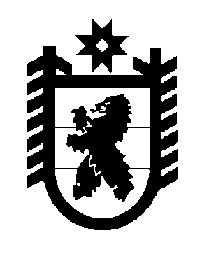 Российская Федерация Республика Карелия    ПРАВИТЕЛЬСТВО РЕСПУБЛИКИ КАРЕЛИЯПОСТАНОВЛЕНИЕот 11 марта 2019 года № 104-Пг. Петрозаводск О разграничении имущества, находящегося в муниципальной собственности Сортавальского муниципального районаВ соответствии с Законом Республики Карелия от 3 июля 2008 года 
№ 1212-ЗРК «О реализации части 111 статьи 154 Федерального закона 
от 22 августа 2004 года № 122-ФЗ «О внесении изменений в законодательные акты Российской Федерации и признании утратившими силу некоторых законодательных актов Российской Федерации в связи с принятием федеральных законов «О внесении изменений и дополнений в Федеральный закон «Об общих принципах организации законодательных (представительных) и исполнительных органов государственной власти субъектов Российской Федерации» и «Об общих принципах организации местного самоуправления в Российской Федерации» Правительство Республики Карелия п о с т а н о в л я е т:1. Утвердить перечень имущества, находящегося в муниципальной собственности Сортавальского муниципального района, передаваемого в муниципальную собственность Сортавальского городского поселения, согласно приложению.2. Право собственности на передаваемое имущество возникает у Сортавальского городского поселения со дня вступления в силу настоящего постановления. Исполняющий обязанностиГлавы Республики Карелия 					            А.Е. ЧепикПриложениек постановлению Правительства Республики Карелияот 11 марта 2019 года № 104-ППереченьимущества, находящегося в муниципальной собственности Сортавальского муниципального района, передаваемого 
в муниципальную собственность Сортавальского городского поселения___________№ п/пНаименование имуществаАдрес местонахождения имуществаИндивидуализирующие характеристики имущества1234Квартираг. Сортавала, ул. Дружбы Народов, д. 9, кв. 7общая площадь 30,7 кв. м, кадастровый номер 10:07:0010206:241Квартираг. Сортавала, ул. Дружбы Народов, д. 7, кв. 42общая площадь 48,5 кв. м, кадастровый номер 10:07:0010206:333Квартираг. Сортавала, ул. Новая, 
д. 17, кв. 7общая площадь 59,0 кв. м, кадастровый номер 10:07:0010225:368Квартираг. Сортавала, 
ул. Бондарева, д. 3, кв. 26общая площадь 41,0 кв. м, кадастровый номер 10:07:0010207:280Квартираг. Сортавала, ул. Западная, д. 2б, кв. 18общая площадь 63,1 кв. м, кадастровый номер 10:07:0010210:226Квартираг. Сортавала, 
ул. Бондарева, д. 48, кв. 19общая площадь 50,1 кв. м, кадастровый номер 10:07:0010208:130Квартираг. Сортавала, ул. Антикайнена, д. 3, кв. 3общая площадь 47,1 кв. м, кадастровый номер 10:07:0010104:117Квартираг. Сортавала, ул. Ленина, д. 22, кв. 68общая площадь 35,8 кв. м, кадастровый номер 10:07:0010104:46Квартираг. Сортавала, ул. Мира, д. 6, кв. 37общая площадь 44,5 кв. м, кадастровый номер 10:07:0010207:10151234Квартираг. Сортавала, ул. Мира, д. 10, кв. 84общая площадь 42,0 кв. м, кадастровый номер 10:07:0010207:574Квартираг. Сортавала, ул. Маяковского, д. 22, кв. 16общая площадь 41,8 кв. м, кадастровый номер 10:07:0010409:174Квартираг. Сортавала, ул. Мира, д. 10, кв. 44общая площадь 45,5 кв. м, кадастровый номер 10:07:0010207:604Квартираг. Сортавала, ул. Кайманова, д. 48, кв. 1общая площадь 52,4 кв. м, кадастровый номер 10:07:0000000:8147